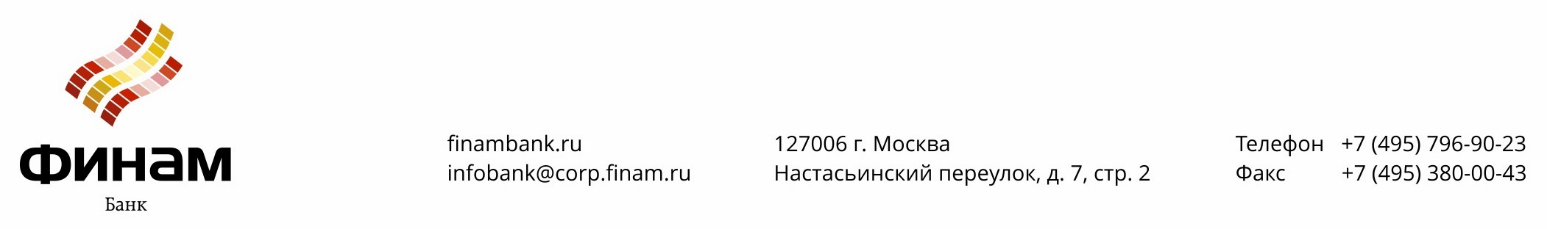 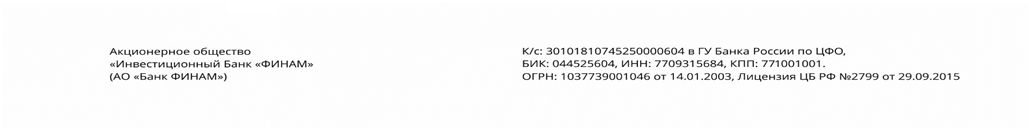 __________________________ указать измененияЗАЯВЛЕНИЕ НА ИЗМЕНЕНИЕ УСЛОВИЙ АККРЕДИТИВАЗАЯВЛЕНИЕ НА ИЗМЕНЕНИЕ УСЛОВИЙ АККРЕДИТИВАЗАЯВЛЕНИЕ НА ИЗМЕНЕНИЕ УСЛОВИЙ АККРЕДИТИВАЗАЯВЛЕНИЕ НА ИЗМЕНЕНИЕ УСЛОВИЙ АККРЕДИТИВАЗАЯВЛЕНИЕ НА ИЗМЕНЕНИЕ УСЛОВИЙ АККРЕДИТИВАЗАЯВЛЕНИЕ НА ИЗМЕНЕНИЕ УСЛОВИЙ АККРЕДИТИВАЗАЯВЛЕНИЕ НА ИЗМЕНЕНИЕ УСЛОВИЙ АККРЕДИТИВАЗАЯВЛЕНИЕ НА ИЗМЕНЕНИЕ УСЛОВИЙ АККРЕДИТИВАЗАЯВЛЕНИЕ НА ИЗМЕНЕНИЕ УСЛОВИЙ АККРЕДИТИВАНомер аккредитиваНомер аккредитиваДата аккредитиваДата аккредитиваАО Банк «ФИНАМ» Сумма цифрамиСуммапрописьюСчет покрытия40901810______________________40901810______________________40901810______________________40901810______________________40901810______________________40901810______________________40901810______________________40901810______________________ ИННСч. №Сч. №(Юридическое лицо – полное наименование, ИНН;Индивидуальный предприниматель – ФИО, ИНН)Плательщик(Юридическое лицо – полное наименование, ИНН;Индивидуальный предприниматель – ФИО, ИНН)Плательщик(Юридическое лицо – полное наименование, ИНН;Индивидуальный предприниматель – ФИО, ИНН)Плательщик(Юридическое лицо – полное наименование, ИНН;Индивидуальный предприниматель – ФИО, ИНН)ПлательщикСч. №Сч. №Прошу внести следующие изменения в условия аккредитива1:Прошу внести следующие изменения в условия аккредитива1:Прошу внести следующие изменения в условия аккредитива1:Прошу внести следующие изменения в условия аккредитива1:Прошу внести следующие изменения в условия аккредитива1:Прошу внести следующие изменения в условия аккредитива1:Прошу внести следующие изменения в условия аккредитива1:Прошу внести следующие изменения в условия аккредитива1:Прошу внести следующие изменения в условия аккредитива1:Срок действия аккредитива: Срок действия аккредитива: Срок действия аккредитива: Срок действия аккредитива: Срок действия аккредитива: Срок действия аккредитива: Срок действия аккредитива: Срок действия аккредитива: Срок действия аккредитива: Назначение платежа:Назначение платежа:Назначение платежа:Назначение платежа:Назначение платежа:Назначение платежа:Назначение платежа:Назначение платежа:Назначение платежа:Перечень документов, которые должны быть представлены по аккредитиву, и требования к ним:Перечень документов, которые должны быть представлены по аккредитиву, и требования к ним:Перечень документов, которые должны быть представлены по аккредитиву, и требования к ним:Перечень документов, которые должны быть представлены по аккредитиву, и требования к ним:Перечень документов, которые должны быть представлены по аккредитиву, и требования к ним:Перечень документов, которые должны быть представлены по аккредитиву, и требования к ним:Перечень документов, которые должны быть представлены по аккредитиву, и требования к ним:Перечень документов, которые должны быть представлены по аккредитиву, и требования к ним:Перечень документов, которые должны быть представлены по аккредитиву, и требования к ним:Срок представления документов Исполняющий банк:Срок представления документов Исполняющий банк:Срок представления документов Исполняющий банк:Срок представления документов Исполняющий банк:Срок представления документов Исполняющий банк:Срок представления документов Исполняющий банк:Срок представления документов Исполняющий банк:Срок представления документов Исполняющий банк:Срок представления документов Исполняющий банк:Необходимость подтверждения (при наличии)Необходимость подтверждения (при наличии)Необходимость подтверждения (при наличии)Необходимость подтверждения (при наличии)   требуется             требуется             требуется             не требуется   не требуетсяОтказ Получателя от использования аккредитиваОтказ Получателя от использования аккредитиваОтказ Получателя от использования аккредитиваОтказ Получателя от использования аккредитива   возможен                        возможен                        возможен                        невозможен   невозможенОтзыв аккредитива                                                   Отзыв аккредитива                                                   Отзыв аккредитива                                                   Отзыв аккредитива                                                      возможен                       возможен                       возможен                       невозможен   невозможенПорядок оплаты комиссионного вознаграждения:Комиссию за проверку документов/раскрытие аккредитива в соответствии с Тарифами Банка оплачивает ______________________________со счета № _________________, открытого в АО «Банк ФИНАМ».Комиссию за проверку документов/раскрытие аккредитива в соответствии с Тарифами Банка оплачивает _________________________ со счета № _________________________, открытого в АО «Банк ФИНАМ».Порядок оплаты комиссионного вознаграждения:Комиссию за проверку документов/раскрытие аккредитива в соответствии с Тарифами Банка оплачивает ______________________________со счета № _________________, открытого в АО «Банк ФИНАМ».Комиссию за проверку документов/раскрытие аккредитива в соответствии с Тарифами Банка оплачивает _________________________ со счета № _________________________, открытого в АО «Банк ФИНАМ».Порядок оплаты комиссионного вознаграждения:Комиссию за проверку документов/раскрытие аккредитива в соответствии с Тарифами Банка оплачивает ______________________________со счета № _________________, открытого в АО «Банк ФИНАМ».Комиссию за проверку документов/раскрытие аккредитива в соответствии с Тарифами Банка оплачивает _________________________ со счета № _________________________, открытого в АО «Банк ФИНАМ».Порядок оплаты комиссионного вознаграждения:Комиссию за проверку документов/раскрытие аккредитива в соответствии с Тарифами Банка оплачивает ______________________________со счета № _________________, открытого в АО «Банк ФИНАМ».Комиссию за проверку документов/раскрытие аккредитива в соответствии с Тарифами Банка оплачивает _________________________ со счета № _________________________, открытого в АО «Банк ФИНАМ».Порядок оплаты комиссионного вознаграждения:Комиссию за проверку документов/раскрытие аккредитива в соответствии с Тарифами Банка оплачивает ______________________________со счета № _________________, открытого в АО «Банк ФИНАМ».Комиссию за проверку документов/раскрытие аккредитива в соответствии с Тарифами Банка оплачивает _________________________ со счета № _________________________, открытого в АО «Банк ФИНАМ».Порядок оплаты комиссионного вознаграждения:Комиссию за проверку документов/раскрытие аккредитива в соответствии с Тарифами Банка оплачивает ______________________________со счета № _________________, открытого в АО «Банк ФИНАМ».Комиссию за проверку документов/раскрытие аккредитива в соответствии с Тарифами Банка оплачивает _________________________ со счета № _________________________, открытого в АО «Банк ФИНАМ».Порядок оплаты комиссионного вознаграждения:Комиссию за проверку документов/раскрытие аккредитива в соответствии с Тарифами Банка оплачивает ______________________________со счета № _________________, открытого в АО «Банк ФИНАМ».Комиссию за проверку документов/раскрытие аккредитива в соответствии с Тарифами Банка оплачивает _________________________ со счета № _________________________, открытого в АО «Банк ФИНАМ».Порядок оплаты комиссионного вознаграждения:Комиссию за проверку документов/раскрытие аккредитива в соответствии с Тарифами Банка оплачивает ______________________________со счета № _________________, открытого в АО «Банк ФИНАМ».Комиссию за проверку документов/раскрытие аккредитива в соответствии с Тарифами Банка оплачивает _________________________ со счета № _________________________, открытого в АО «Банк ФИНАМ».Порядок оплаты комиссионного вознаграждения:Комиссию за проверку документов/раскрытие аккредитива в соответствии с Тарифами Банка оплачивает ______________________________со счета № _________________, открытого в АО «Банк ФИНАМ».Комиссию за проверку документов/раскрытие аккредитива в соответствии с Тарифами Банка оплачивает _________________________ со счета № _________________________, открытого в АО «Банк ФИНАМ».Подпись Плательщика/М.П.подписьНаименование / ФИООтдел операционного обслуживания